   Enviar ficha y comprobante de pago a posgrado.investigacion.faz@gmail.com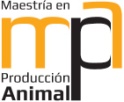 Ámbito Académico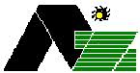 Facultad de Agronomía y Zootecnia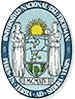 Universidad Nacional deTucumán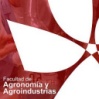 Facultad de Agronomía y Agroindustrias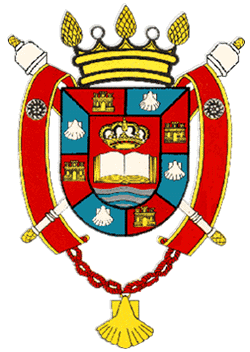 Universidad Nacional de Santiago del EsteroInstitución Cooperante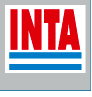 Instituto Nacional de Tecnología AgropecuariaCurso: Producción de Pasturas MegatérmicasFecha: 7, 8, 14, 15, 21, 22, 28 y 29 de julio 2020 (Clases virtuales de 7:30-10:30)Apellido  y Nombres: DNI:Domicilio: Ciudad: Provincia: Telefono: E-mail: Institución a la que pertenece: Titulo de grado: Alumno de :Alumno de otro Posgrado: Arancel del curso: Depositos o transferencias a: Cuenta Corriente Banco Nación ArgentinaFacultad de Agronomía y Zootecnia. Universidad nacional de TucumánCBU: 0110481720048110194725 – CUIT: 30546670240Recibo  de pago  Nº:Fecha:                                                                   Firma: